Steps to a Successful Oral Health Screening EventDetermine the goal for the event, anticipating the public needCreate a timeline for the event Determine a date and locationDelegate activities to team membersObtain consent to use public space if needed, and see if you need liability insurance All Screeners must be licensed in the state where the OCS is taking placeMake sure there is a licensing agreement signed and on file in the Central Office for Section use of the ACP logo for all fliers and advertisements for the event.Determineif you want sponsors/partners for the event, perhaps stores, foundations, organizations, universities, suppliers in your areaCreate event flyersCreate public service announcements, press release and calendar listing Identify local television, newspaper and radio contacts to send information toCreate banners to identify event: registration, exam, etc.Identify and calibrate “screeners”Identify “wranglers” to assist directing the public or answer questionsIdentify media/communication experts who can assist you on siteBe prepared to be interviewed by media if they attendObtain appropriate and supportive patient informational brochures or pamphletsObtain a clinical mobile van, tents, and chairs if neededObtain expendable examination supplies from local dental supplier, such as:Head lamps‐battery operated2 x 2 GauzeDisposable mouth mirrorsTongue bladesAntiseptic lotionNitrile Gloves (non‐latex) medium to large sizeFace MasksFacial TissuesWaste ReceptaclesPrepare patient agreement, examination and referral forms (attached)Create a list of health care providers/institutions that will accept referralsCreate a means to publically recognize contributors with banners, poster‐boards, etc.Create buttons or stickers for individuals screenedHave adequate chairs and/or refreshments for individuals waiting for screeningFollow‐up with a letter of thanks for all of those involvedOral Cancer Screening Consent FormI consent to an evaluation of my head, face, neck, upper torso and oral cavity for unusual skin or mucosal changes that might be associated with a disease process. I understand that this evaluation is only a screening. I will be informed verbally if areas of concern are noted. I will then assume the responsibility to contact my physician or dentist for a complete evaluation, diagnosis and treatment as needed. Name (Please print)    		 

Signature    	         Date    	 Examination Form APPEARANCE Color Red Color White Color Red/White Color Normal overlying mucosa Surface Cobblestone texture Ulceration Smooth PALPATION Firm Soft Moveable Causes bleeding DIMENSION Surface dimension Depth dimension EXTRAORAL FINDINGS Neck mass Location of neck mass Size of neck mass SIGNS AND SYMTOMS and HOW LONG HAS EACH BEEN PRESENT Sore throat Earache Painful swallowing in throat Pain at lesion site Occasional bleeding at the site Awareness of the lesion Any change in the lesion HISTORY Smoking Alcohol Previous lesion in the area with a past diagnosis of  _____________  	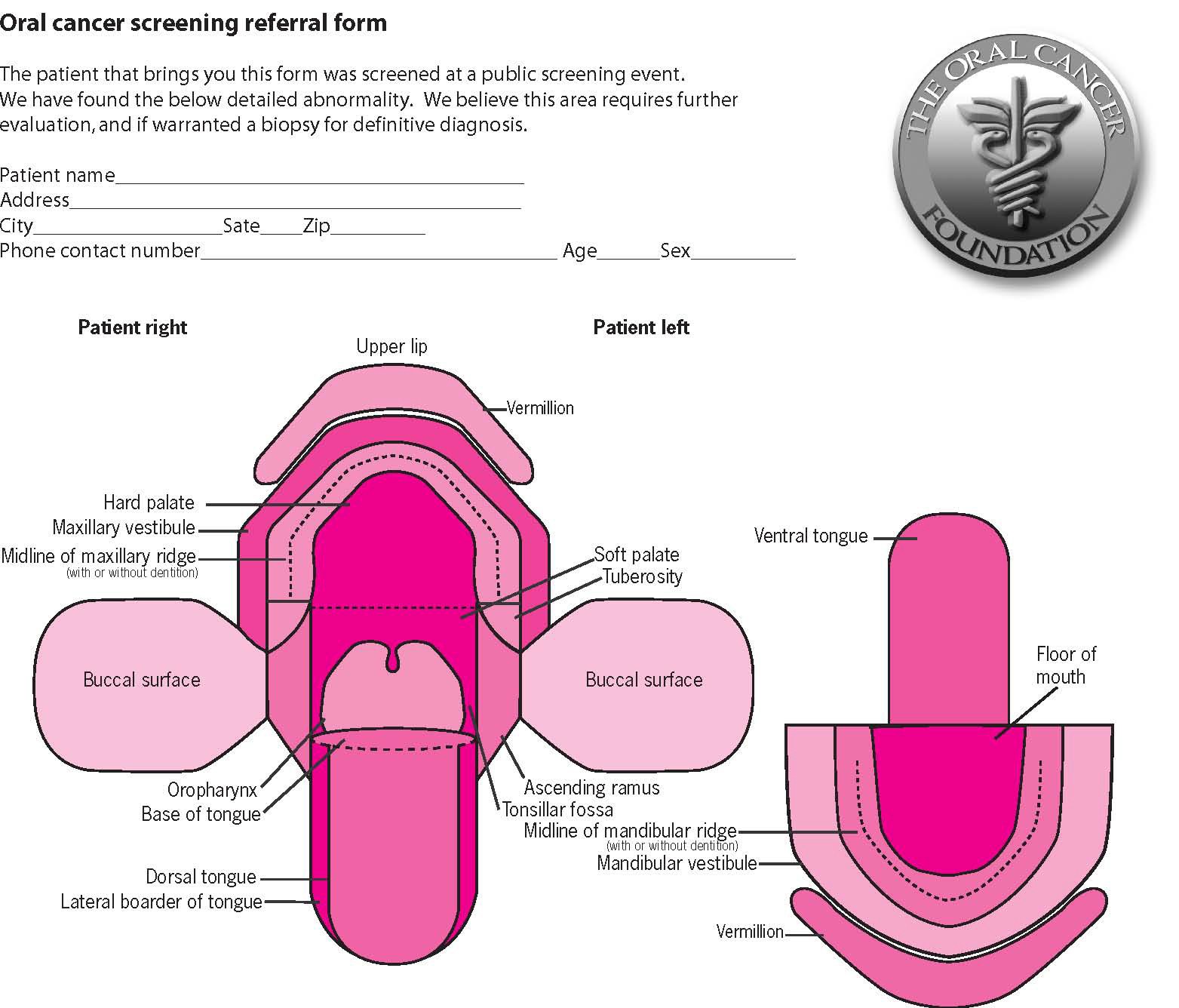  Description of suspect tissue/area:Examiner:  	Printed Name:  	Contact Information:  	